Publicado en Alcobendas, 28108 el 09/02/2017 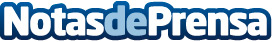 DEKRA estará presente en la primera edición de PolusólidosLa feria más importante del Sur de Europa en el sector del procesamiento, se celebra en Exposólidos, en BarcelonaDatos de contacto:DEKRA EspañaDepartamento de Marketing635828804Nota de prensa publicada en: https://www.notasdeprensa.es/dekra-estara-presente-en-la-primera-edicion-de Categorias: Nacional Eventos Ciberseguridad Industria Téxtil http://www.notasdeprensa.es